Паспорт проекта«Палитра детской души» - создание сборника литературного творчества детей Алексеевского района.Идентификационный номер ______________________________Общие сведения о документеГруппа управления проектом1Основание для открытия проектаЦель и результат проектаОграничения проекта Критерии оценки и характеристика проектаУТВЕРЖДАЮ: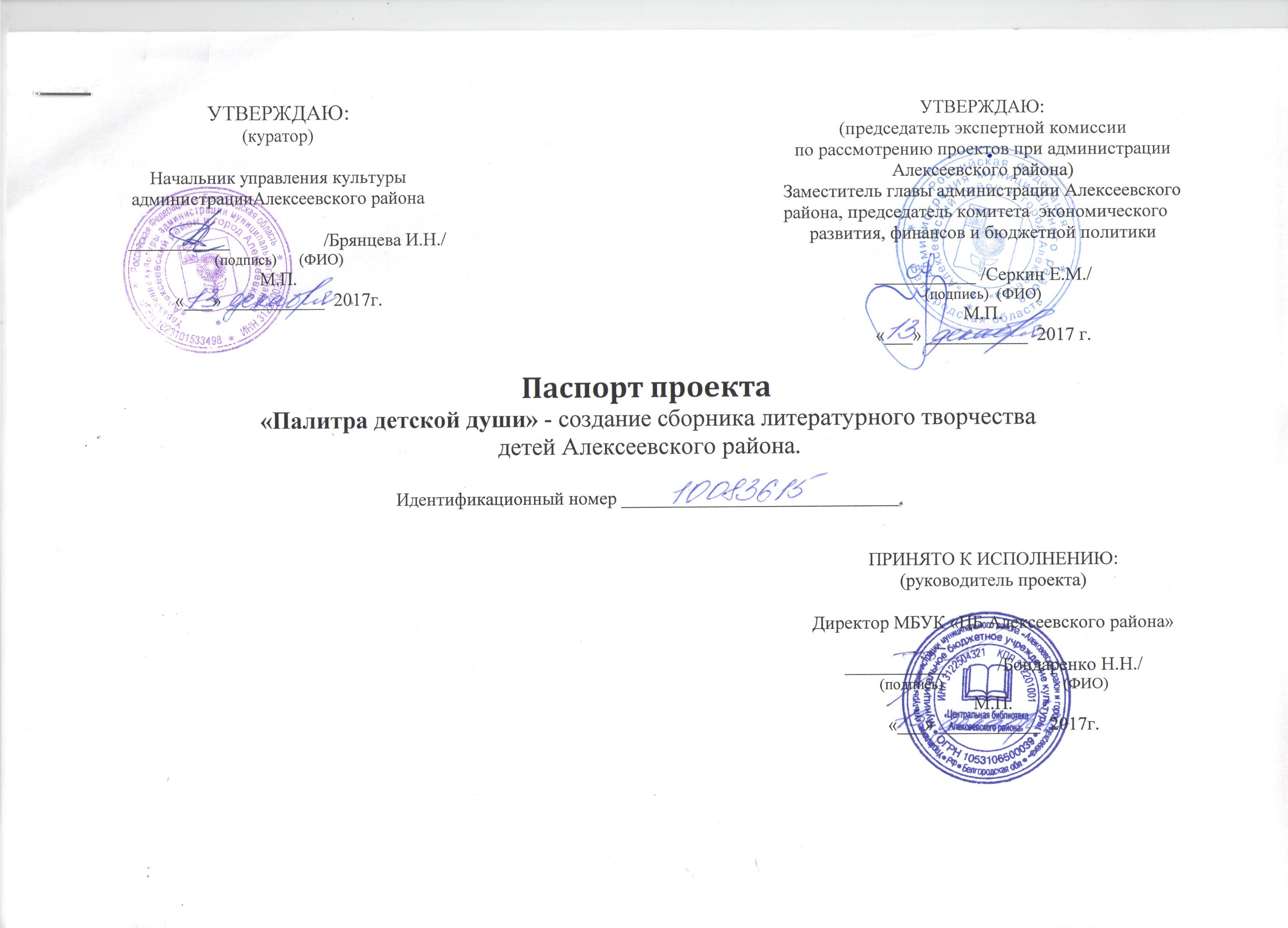 (куратор)Начальник управления культурыадминистрацииАлексеевского района    ___________                     /Брянцева И.Н./(подпись)      (ФИО)М.П.«___» ___________  2017г.УТВЕРЖДАЮ:(председатель экспертной комиссиипо рассмотрению проектов при администрации Алексеевского района)Заместитель главы администрации Алексеевскогорайона, председатель комитета  экономического развития, финансов и бюджетной политики___________ /Серкин Е.М./(подпись)  (ФИО)М.П.«___» ___________  2017 г.ПРИНЯТО К ИСПОЛНЕНИЮ:(руководитель проекта)Директор МБУК «ЦБ Алексеевского района»___________           /Бондаренко Н.Н./(подпись)                               (ФИО)М.П.«___» ___________  2017г.Основание для составления документа:постановление администрации Алексеевского района от 04 декабря 2012 года № 1042 «Об утверждении Положения об управлении проектами».Назначение документа:регламентация взаимодействия между основными участниками проекта, закрепление полномочий и ответственности каждой из сторон в связи с реализацией проектаКоличество экземпляров и место хранения:выпускается в 3-х экземплярах, которые хранятсяу руководителя проекта, куратора проекта и председателя экспертной комиссии по рассмотрению проектовСодержание:Группа управления проектомОснование для открытия проектаЦель и результат проектаОграничения проектаКритерии оценки и характеристика проектаИзменения:изменения в паспорт проекта вносятся путем оформления ведомости изменений Название организацииФИО,должность, контактные данные представителяНаименование и реквизиты документа, подтверждающегоучастие представителя в проектеКоординирующий орган:Администрация  Алексеевского районаКуратор проекта:Брянцева Ирина Николаевна –начальник управления культуры администрации Алексеевского районаТелефон: 8 (47234) 3-50-20Адрес: 309850, г.Алексеевка, ул.Мостовая, 84E-mail: aleuk-admin@mail.ru______________________________________________________от «___» _______ 20___г. № _____Исполнитель:МБУК «ЦБ Алексеевского района»Руководитель проекта:Бондаренко Наталья Николаевна-директор МБУК «ЦБ Алексеевского района»Телефон: 8 (47234) 3-13-31Адрес: 309850,  г. Алексеевка, пл.Никольская, д.5E-mail: acbs-deti@yandex.ru______________________________________________________от «___» _______ 20___г. № _____Направление Стратегии социально-экономического развития муниципального образования «Алексеевский район и город Алексеевка» Белгородской области до 2025 года:п.4.2. Второе стратегическое направление – социальное развитие муниципального образования «Алексеевский район и город Алексеевка»Индикатор (показатель) реализации Стратегии социально-экономического развития муниципального образования «Алексеевский район и город Алексеевка» Белгородской области до 2025 года:Не определенНаименование муниципальной программы Алексеевского района«Развитие культуры и искусства Алексеевского района на 2015-2020годы»Наименование подпрограммы муниципальной программы Алексеевского районаПодпрограмма 1. Развитие библиотечного делаСведения об инициации проектаИнициатор (ФИО, должность и контактные данные): Бондаренко Наталья Николаевна, директор МБУК «ЦБ Алексеевского района», 309850, Белгородская область, г.Алексеевка, пл.Никольская, д.5,  т. 8 (47234) 3-13-31,E-mail:acbs-mbo@yandex.ruДата регистрации:Формальное основание для открытия проекта:Муниципальная программа Алексеевского района «Развитие культуры и искусства Алексеевского района на 2015-2020 годы».Измеримая цель проекта:Организовать и провести комплекс мероприятий путем выявления и привлечения не менее 30 творчески одаренных читателей-детей библиотек МБУК «ЦБ Алексеевского района» для создания сборника литературного творчества детей Алексеевского района  - «Палитра детской души» в количестве 70 экз. к 30 ноября 2018 годаОрганизовать и провести комплекс мероприятий путем выявления и привлечения не менее 30 творчески одаренных читателей-детей библиотек МБУК «ЦБ Алексеевского района» для создания сборника литературного творчества детей Алексеевского района  - «Палитра детской души» в количестве 70 экз. к 30 ноября 2018 годаСпособ достижения цели:Создание сборника литературного творчества детей Алексеевского района «Палитра детской души»   тиражом не менее 70 экз.Создание сборника литературного творчества детей Алексеевского района «Палитра детской души»   тиражом не менее 70 экз.Результат проекта:Результат:Вид подтверждения:Результат проекта:Создан сборник литературного творчества детей Алексеевского района «Палитра детской души»СборникТребования к результату проекта:Требование:Вид подтверждения:Требования к результату проекта:Утверждено Положение  о конкурсном отборе творческих работ детей для включения в сборник «Палитра детской души»Положение  о конкурсном отборе творческих работ детей Требования к результату проекта:Собрано не менее 30 творческих  работдетей Список творческих работ детейТребования к результату проекта:Проведен мастер-класс Отчет о проделанной работе, фотоматериалТребования к результату проекта:Проведена презентация сборника Отчет о проделанной работе, фотоматериалТребования к результату проекта:Размещена информация  в СМИ о реализации проектаСкриншот, статья газетыПользователи результатом проекта:Население города Алексеевки и Алексеевского районаНаселение города Алексеевки и Алексеевского районаБЮДЖЕТ ПРОЕКТА (тыс. руб.):БЮДЖЕТ ПРОЕКТА (тыс. руб.):Целевое бюджетное  финансирование:10,0федеральный бюджет:-областной бюджет:-местный бюджет:10,0Внебюджетные источники финансирования:5,0средства хозяйствующего субъекта:-заемные средства:-прочие (спонсорские средства):5,0Общий бюджет проекта:15,0СРОКИ РЕАЛИЗАЦИИ ПРОЕКТА (чч.мм.гг.)СРОКИ РЕАЛИЗАЦИИ ПРОЕКТА (чч.мм.гг.)Дата начала проекта (план):06.02.2018г.Дата завершения проекта (план): 30.11.2018г.КРИТЕРИИ УСПЕШНОСТИ ПРОЕКТАКРИТЕРИИ УСПЕШНОСТИ ПРОЕКТАКРИТЕРИИ УСПЕШНОСТИ ПРОЕКТАНаименование критерияПоказательПоказательОтклонение по бюджету (п.4)Превышение на не более    руб.относительно базового бюджета проекта соответствует 15% успешности проектаПревышение на не более    руб.относительно базового бюджета проекта соответствует 15% успешности проектаОтклонение по срокам(п. 4):Превышение на не более 10 дней  относительно установленного срока окончания проекта соответствует 15% успешности проектаПревышение на не более 10 дней  относительно установленного срока окончания проекта соответствует 15% успешности проектаДостижение  результата проекта (п. 3.3.):Наличие результата проектасоответствует 55% успешности проектаНаличие результата проектасоответствует 55% успешности проектаСоблюдение требований к результату проекта (п.3.4.):Выполнение всех требований к результату проекта соответствует 15% успешности проектаВыполнение всех требований к результату проекта соответствует 15% успешности проектаХАРАКТЕРИСТИКА  ПРОЕКТАХАРАКТЕРИСТИКА  ПРОЕКТАХАРАКТЕРИСТИКА  ПРОЕКТАТерритория реализации проектаТерритория реализации проектаАлексеевский районУровень сложности проектаУровень сложности проектаначальныйТип проектаТип проектасоциальный